Tool 6. Policy stakeholder and influencer analysis  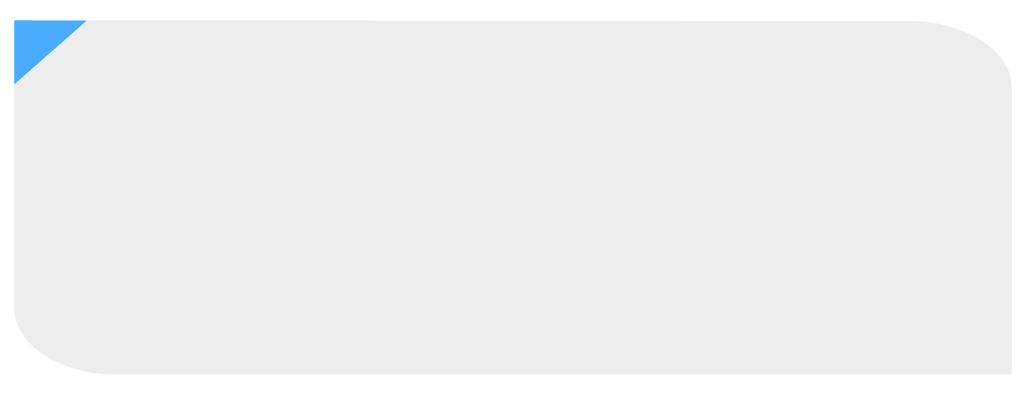 * Add additional columns as required for more stakeholders/influencersStakeholder/InfluencerSH/Influencer 1SH/Influencer 2SH/Influencer 3*Who are influential brokers/leaders to assist in this AMR policy/NAP area (‘influencers’)?What are the required (specific) actions of influencers?Do they have the capacity to achieve the actions?What extra capacity is needed?What is their link to/interest in AMR? Is it a priority?Considerations for policyCommentsCommentsCommentsWhat access do influencers have to policy-makers?What could strengthen access?How do influencers engage policy-makers?What are the mechanisms for engagement?What are policy/political windows of opportunity for influencers?Do influencers have: Political- Economic-Social power?How can they use it?At which stages of the policy-making process can influencers be best involved:Prioritisation?Development?Implementation? What do influencers bring:expertise/data-evidence/support/ resources/credibility?Who are influencers accountable to?Do influencers have civil society/ public support on AMR?Are influencers linked/allied with other groups? Is there a shared vision/goal? Are there clear responsibilities/roles?Do influencers have vested or other interests?